日本救助犬協会御中　（FAX;03-6304-8788）申込年月日：　2023年 　 月　  日第29回災害救助犬認定審査会　参加申込書＜審査会場：富士見訓練所（埼玉県富士見市大字下南畑字芝原4183-4＞◆審査希望日の設定◆　シーズン犬は必ず申し出てください。シーズン犬の試験は最後になります。◆　申込み期限；4月30日(日)必着（チームで取りまとめの上、FAX又は郵送にて送付下さい。）審査費用；（￥10,000）は事前にチームで取りまとめ、「認定試験受験料」と明記の上、下記口座へ送金下さい。郵便振替先：００１１０－０－１７６７７９「特定非営利活動法人　日本救助犬協会」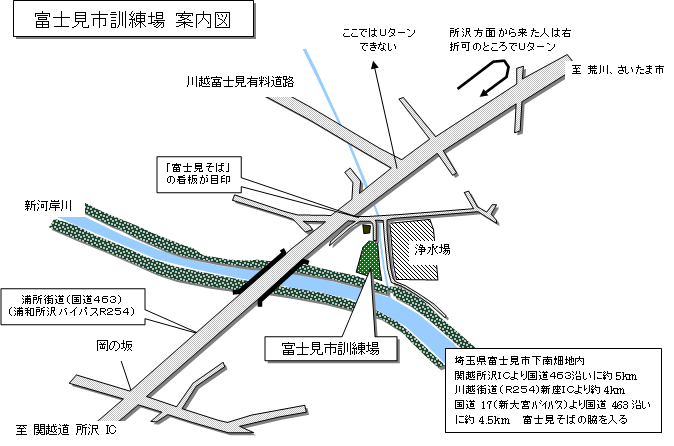 参加犬名参加犬名参加犬名【血統書名か呼称いずれかを記入；プログラム及び合格証に記載】【血統書名か呼称いずれかを記入；プログラム及び合格証に記載】【血統書名か呼称いずれかを記入；プログラム及び合格証に記載】生年月日生年月日生年月日西暦　　　　　年　　月　　日性別♂　、　♀犬　種犬　種犬　種指導手名指導手名指導手名（西暦　　　　年　　月生まれ）（西暦　　　　年　　月生まれ）（西暦　　　　年　　月生まれ）所有者名所有者名所有者名所有者所有者住　所〒□□□－□□□□〒□□□－□□□□〒□□□－□□□□所有者所有者電話番号(携帯／自宅)　　　　　（　　　　　）(携帯／自宅)　　　　　（　　　　　）(携帯／自宅)　　　　　（　　　　　）連絡先連絡者名連絡先Fax番号(自宅)連絡先メールアドレス(パソコン／携帯)(パソコン／携帯)(パソコン／携帯)今回の審査日は5月14日（日）のみを予定しています。